Конспект интегрированного занятия "Правила дорожного движения - правила жизни"Цель:   Формирование осознанно-правильного отношения к соблюдению правил дорожного движения в качестве пешехода.Задачи:  Закреплять знания детей о правилах дорожного движения, учить применять знания, полученные ранее в практической деятельности. Закреплять знания о назначении дорожных знаках, о сигналах светофора; о том, что люди ходят по тротуарам, переходят дорогу по переходам, при разрешающем сигнале светофора. Продолжать воспитывать внимательность, умение ориентироваться при переходе дороги.сть детей;Демонстрационный материал:  Кукла инспектора ГИБДД, дорожные знаки, игрушечный жезл, мультимедийная установка.1. Организационный моментВоспитатель и дети собираются в круг:Эй! Ребята, подходите,Друг на друга посмотрите,Поздоровайтесь ладошками,Улыбнитесь все немножко.Проводится разминка (стихи С. Михалкова).На двух колёсах я качу, (Идут по кругу друг за другом.)Двумя педалями верчу, (Идут, высоко поднимая колени.)За руль держусь, гляжу вперёд, (Держат руками воображаемый руль.)Я знаю: скоро поворот. (Поворачиваются и идут в другую сторону.)По окончании садятся на стулья.Воспитатель: Какое у вас настроение стало?Дети: Хорошее.2. Основная частьЯ знаю, что вы любите играть, и сейчас я хочу поиграть с вами в игру. Проводится игра «Встаньте, те кто…». Дети сидят на стульчиках, расположенные по кругу, слушают и выполняют задание воспитателя:Встаньте те, кто любит играть в машинки?Встаньте те, кто приходит в детский сад пешком?Встаньте те, кто приезжает в детский сад на автобусе?Встаньте те, кого привозят в детский сад на машине?Встаньте те, кого сегодня привела мама?Встаньте те, кого сегодня привел папа?Встаньте те, кто приходит в детский сад один, без взрослых?Посмотрите, ребята, сейчас вы все сидите, это значит, что все вы приходите в детский сад вместе со взрослыми, с мамой или папой, с бабушкой или дедушкой. Как вы думаете, почему? (ответы детей). Правильно, мы с вами знаем, что улица, дорога – это место, где надо быть очень внимательными, чтобы не случилось беды.Вспомните, как называются правила, которые должны соблюдать люди, если они собираются выйти на улицу и куда-нибудь пойти или поехать? (ответы детей). Правильно, это - правила дорожного движения. Что мы с вами знаем о правилах дорожного движения?Хором:«Чтобы никогда не попадать в сложные положения,Надо знать и соблюдать правила дорожного движения!»Воспитатель: Сейчас мы проверим, на сколько хорошо вы знаете правила дорожного движения. Чтобы перейти дорогу, надо знать правила дорожного движения. Кто знает, как нужно переходить дорогу?Дети: Дети дают индивидуальные ответы.По тротуару следует идти как можно дальше от проезжей части;Переходя дорогу, следует остановиться у проезжей части и посмотреть налево, потом направо и снова на лево;Переходить дорогу можно только при зеленом свете светофора;Дорогу переходят в безопасных местах - у светофора, на «зебре»;Воспитатель: Мы повторили основные правила дорожного движения, ребята, сегодня еще я хочу вас познакомить с профессией людей, которые следят за выполнением правил дорожного движения. Может быть кто то из вас знает? (ответы детей). Давайте посмотрим кто это (обращает внимание детей на экран мультимедийного оборудования). Инспектор ГИБДД. А теперь внимательно посмотрите на руки инспектора ГИБДД. Что находится у него в руках?Дети: жезл.Воспитатель: правильно, жезл.Ребята, скажите, для чего нужен жезл сотруднику ГИБДД?Дети: для того, чтобы управлять движением машин и пешеходов на дорогах.Воспитатель: молодцы, ответили правильно.А теперь поиграем в игру «На дороге»: все вы - автомобили и должны двигаться в одном направлении, в колонне. А я - инспектор ГИБДД — с помощью жезла и слов буду указывать вам направление дороги. Первым автомобилем будет Даша. Остальные автомобили встают за ней. Смотрим внимательно на мой жезл.Задание: «Колонна машин едет прямо, поворачивает направо (инспектор поднимает правую руку), поворачивает еще раз направо (поднимает еще раз правую руку), едет прямо (направляет руку прямо), поворачивает налево (поднимает левую руку), едет прямо (направляет руку прямо), поворачивает налево (поворачивается назад).Воспитатель: все выполнили правильно. Вы, ребята, молодцы! Такие трудные задания, а вы все выполнили! Значит, хорошо вы знаете правила дорожного движения!Физкультминутка:Дорога не тропинка, дорога не канава,Сперва смотри налево, потом смотри направо.Ты налево повернись, другу рядом улыбнись.Топни правою ногой: 1, 2.3,Покачай головой: 1, 2.3,Руки вверх ты поднимайИ похлопай: 1, 2, 3.Дидактическая игра «Собери дорожный знак». Из пазл дети собирают дорожные знаки и рассказывают какой знак они собрали.3. Практическая часть (изготовление жезла).Объяснение приемов и последовательности работы.Коллективное изготовление жезла.Воспитатель: Молодцы! Все справились с заданием. Спасибо вам ребята за сделанный жезл.На память хочу подарить всем вам значки - медали, удостоверяющие ваши знания по правилам дорожного движения.4. ИтогСегодня на занятии мы повторили правила дорожного движения, играли в игры и познакомились с жезлом, а для того, чтобы вы лучше его запомнили мы с вами его изготовили.Муниципальное дошкольное образовательное учреждение детский сад № 92	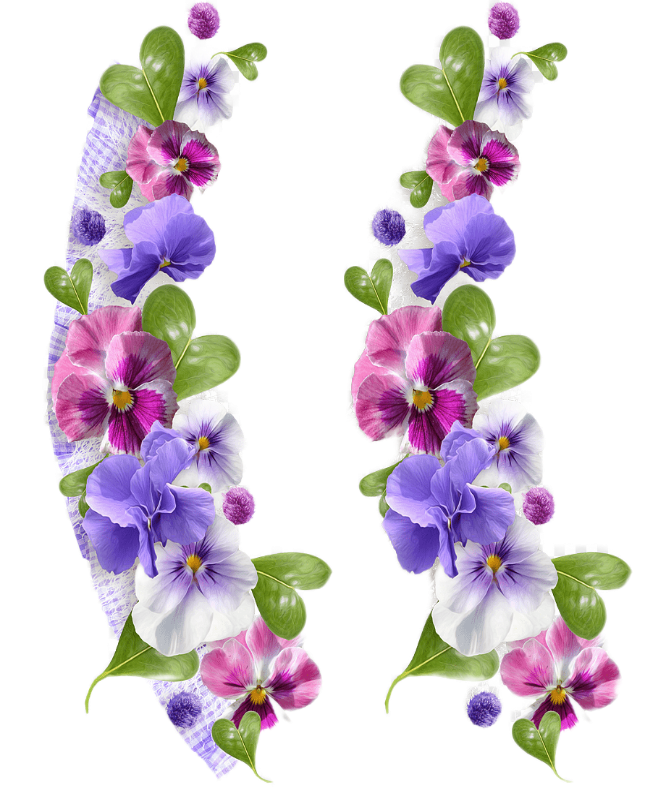 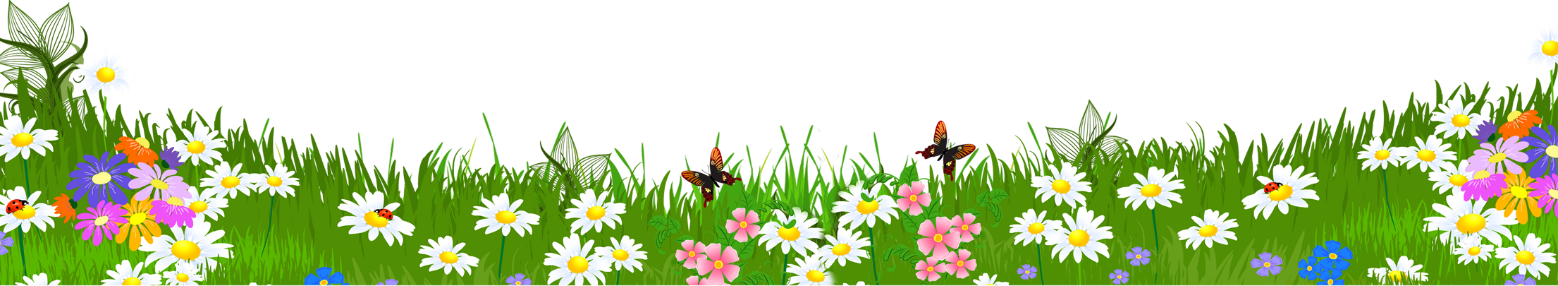 Конспект образовательной деятельности по ПДД «Правила дорожного движения –правила жизни» для детей дошкольного возраста 3-4 лет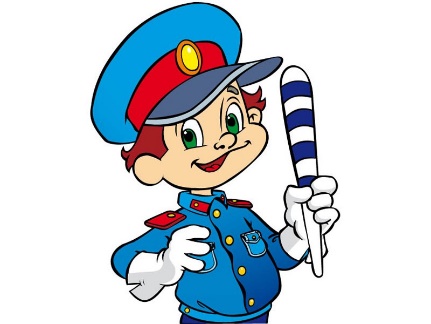 